Postavitev logotipovPriporočamo, da so na vidnem mestu na naslovni strani navedeni logotip programa razvoja podeželja, EU zastava in zastava Republike Slovenije.  Pod logotipi mora biti pripis:Evropski kmetijski sklad za razvoj podeželja: Evropa investira v podeželje Prejemnik podpore iz Programa razvoja podeželja RS 2014–2020 (opcijsko – ni obvezno)S klikom na logotipe naj se vzpostavi hiperpovezavo na podstran, kjer sledi podrobnejši opis.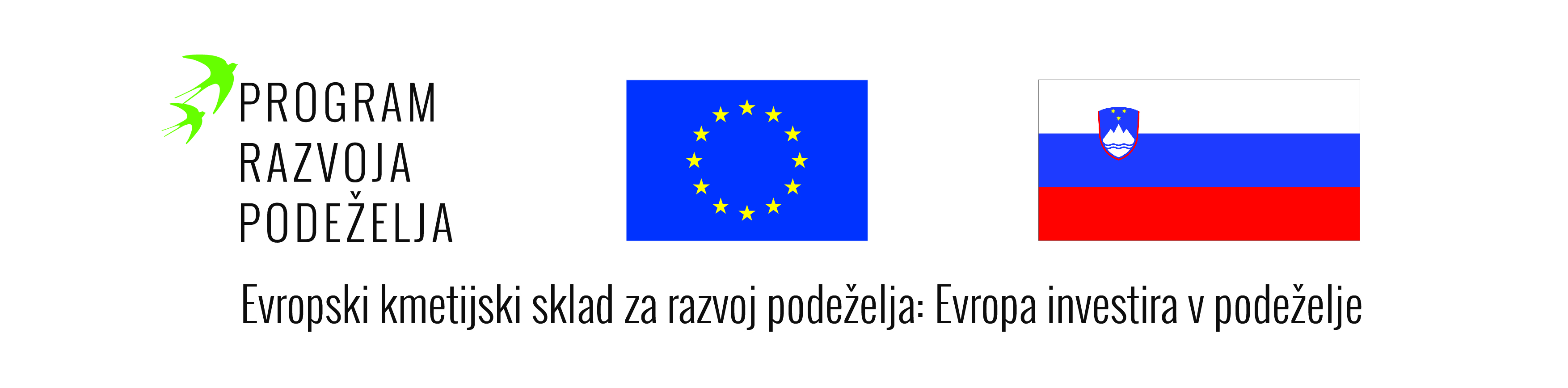 Opis podporeNAZIV AKTIVNOSTI(Navesti naziv naložbe iz vloge)Za nakup sekalnika je upravičenec prejel sredstva iz  naslova operacije »Naložbe v pred industrijsko predelavo lesa«, podukrepa 8.6. »Podpora za naložbe v gozdarske tehnologije ter predelavo, mobilizacijo in trženje gozdnih proizvodov« iz Programa razvoja podeželja Republike Slovenije 2014–2020.POVZETEK (Povzetek je potrebno navesti le, če je aktivnost sofinancirana med 10.000 in 500.000 € javnih sredstev - navesti je potrebno kratek opis bistva projekta, npr. krajši opis naložbe iz poslovnega načrta / razloge za izvedbo naložbe / utemeljitev naložbe)Janez Kuzma je pridobil finančno pomoč iz naslova podukrepa 8.6. »Podpora za naložbe v gozdarske tehnologije ter predelavo, mobilizacijo in trženje gozdnih proizvodov«. S podprto naložbo v sekalnik bo pripravljal sekance v gozdu v okviru svoje dopolnilne dejavnosti na kmetiji. GLAVNE DEJAVNOSTI(Glavne dejavnosti je potrebno navesti le, če je aktivnost sofinancira med 10.000 in 500.000 € javnih sredstev – navesti je potrebno glavne dejavnosti, ki se bodo izvajale v okviru aktivnosti, npr. podrobnejši opis naložbe iz poslovnega načrta / proizvodne cilje (izkoriščenost kapacitet) / opis kmetije in podprte dejavnosti iz poslovnega načrta)Kmetija, na kateri živi Jože je usmerjena v pridelavo mleka. Na kmetiji imajo dovoljenje za opravljanje različnih vrst dopolnilnih dejavnost: predelava mesa, predelava mleka, sečnja lesa, spravilo lesa in predelava lesa. Kmetija bo povečala obseg sečnje, spravila in predelave lesa v sekance in drva.DALJŠI OPIS(Daljši opis je potrebno navesti le, če je aktivnost sofinancira s 500.000 € javnih sredstev ali več – navesti ozadje za odločitev za izvedbo aktivnosti, namen, daljši opis glavnih aktivnosti, načrtovanje aktivnosti oziroma časovna zasnova, morebitni partnerji)CILJI(Navesti kaj upravičenec želi doseči s to aktivnostjo/projektom, npr. cilji naložbe iz poslovnega načrta)S sredstvi pridobljenimi na tem javnem razpisu bodo na kmetiji doseženi naslednji cilji: Trajnostno gospodarjenje z gozdovi.Vzpostavitev gozdno – lesne verige.PRIČAKOVANI REZULTATI(Navesti kaj bo output (rezultat) aktivnosti/projekta in kakšni bodo učinki/koristi za upravičenca, npr. pričakovani rezultati iz poslovnega načrta)Višji prihodek in dohodek na kmetiji.Ohranitev kmetije.Razvoj proizvodnje sekancev in drv.Vstaviti je potrebno logotipe, ki se nahajajo tukaj: http://www.program-podezelja.si/sl/prp-2014-2020/oznacevanje-aktivnostiVzpostaviti je potrebno hiperpovezavo na:- spletno stran Evropske komisije (http://ec.europa.eu/agriculture/rural-development-2014-2020/index_sl.htm) in na spletno stran programa razvoja podeželja (www.program-podezelja.si/)